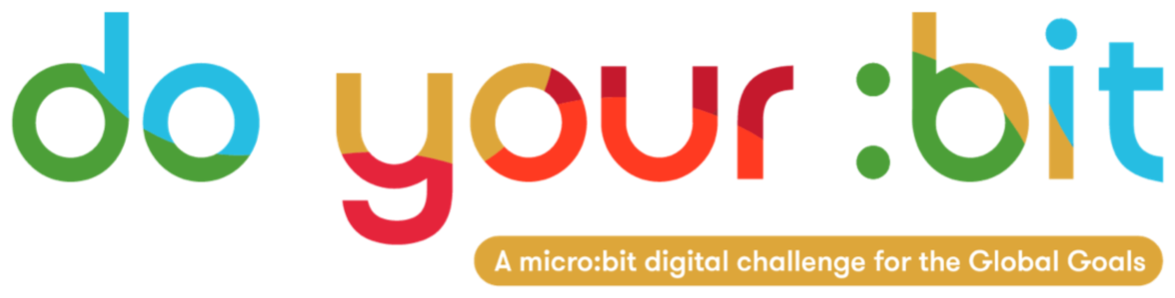 Réduire les inégalitésPrésentation de l'objectif 10 - Réduction des inégalitésUtilisez ce guide pour présenter l'Objectif Mondial 10 à vos élèves, réduire les inégalités.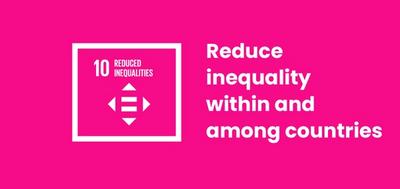 Qu'est-ce que l'Objectif Mondial 10 ?Objectif de Développement Durable 10 : Réduction des inégalités est l'un des 17 Objectifs de Développement Durable établis par les Nations Unies en 2015. Vous pouvez en savoir plus sur les Objectifs mondiaux dans notre guide d'introduction.Le titre complet de l'Objectif 10 est : "Réduire les inégalités au sein des pays et entre les pays". Il comporte dix objectifs relatifs à l'inégalité sous toutes ses formes - des inégalités de revenus et d'économie, du manque de représentation en politique jusqu'à la discrimination fondée sur le sexe, le handicap, la race et la migration.Les Nations unies décrivent l'Objectif Mondial 10 comme suit :Une trop grande partie de la richesse et de la puissance du monde est détenue par un très petit groupe de personnes. Cela conduit souvent à une discrimination financière et sociale. Pour que les nations puissent s'épanouir, l'égalité et la prospérité doivent être accessibles à tous, quel que soit le sexe, la race, les croyances religieuses ou le statut économique.ActivitésVoici quelques idées pour aider vos élèves à donner vie à l'Objectif 10. Ils fonctionnent comme des activités autonomes ou en séquence comme un plan de cours complet.Guide de l'enseignant pour apprendre l'Objectif 10 : réduction des inégalités
Avant de donner ces leçons, vérifiez si l'un de vos élèves est affecté par l'une de ces inégalités. Ce sont des sujets sensibles, et pour en discuter ouvertement et joyeusement, vous devez vous assurer que la salle de classe est un environnement « sûr » pour tous vos élèves.

Ces activités sont une introduction à certains des nombreux types d'inégalité qui existent dans le monde. Il peut être facile de se rabattre sur des stéréotypes lors de la description de ces situations. Essayez de déconstruire activement tous les stéréotypes, car cela permettra aux élèves de ne pas tomber sur eux. Rappelez-leur qu'il y a beaucoup de complexité dans les raisons qui expliquent pourquoi les inégalités existent et dans ce que les personnes peuvent vivre.

Alors que vous enseignez cette leçon, et en particulier quand vous couvrez l'activité d'apprentissage vrai/faux, assurez-vous d'expliquer que ces inégalités existent parce que les systèmes sont discriminatoires contre les pauvres, les groupes minoritaires, les personnes handicapées, les femmes, les personnes âgées et d'autres groupes dans les sociétés.

Assurez-vous que les élèves n'attribuent pas l'inégalité à l'infériorité ou aux stéréotypes.

Assurez-vous que lorsque vous décrivez ou discutez de ces systèmes discriminatoires, vous indiquez clairement qu'il existe de nombreux faits et réalisations positives parmi les personnes qui font partie de groupes historiquement marginalisés.

Suivez et consultez la politique d'égalité de votre école.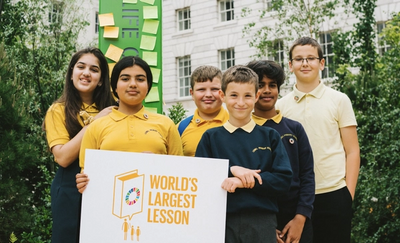 Activité 1 : Introduction de l'inégalité Dans cette activité, les élèves seront initiés au concept d'inégalité.Longueur - 10 minutes
Distribuer un certain nombre de bonbons / biscuits / autocollants / jetons inégalement. Certains élèves devraient en avoir reçu beaucoup, certains aucun. Gardez la majorité pour vous-même.Demandez aux élèves « Est-ce juste ? » Encouragez les élèves à discuter de cela en tant que classe. Demandez aux élèves de discuter de ce qu'ils pensent de ce qu'ils ont reçu lors de la distribution.Expliquez aux élèves que vous avez le plus parce que vous êtes le plus âgé. Est-ce juste ? Et si vous donniez plus d'objets à l'enfant le plus grand qu'à l'enfant le plus petit? Ou si tous les garçons devaient donner les leurs aux filles ?Utilisez cet exemple d'inégalité pour introduire l'idée d'inégalité sociale. Cette définition peut être utile : "une situation dans laquelle les gens ne sont pas égaux parce que certains groupes ont plus d'opportunités, puissance, argent, etc que les autres" (source : dictionnaire MacMillan)L'objectif 10 est résumé dans la vidéo suivante :https://www.youtube.com/watch?v=6DlQq2xLw_0Activité 2 : L'impact de l'inégalité Dans cette activité, les élèves réfléchiront à l'inégalité et à l'impact qu'elle a sur les individus, leurs familles, jusqu'au monde entier.Longueur - 30-40 minutesEnsemble, faites une liste de toutes les différentes formes d'inégalité auxquelles les élèves peuvent réfléchir. Ensuite, en petits groupes, les étudiants devraient choisir une forme d'inégalité sur laquelle se concentrer.Les élèves devraient noter tous les impacts de cette inégalité à laquelle ils peuvent penser pour créer une chaîne d'impact. Guidez les élèves à réfléchir à l'impact dans cet ordre :Personnes - Quel est l'impact de l'inégalité sur l'individu ?Leurs familles - comment cela affecte-t-il ensuite leur famille ?Communautés locales - quel impact cela a-t-il sur leur communauté locale ?Tout le pays - quel impact cela aura-t-il sur l'ensemble du pays ?Le monde - enfin, quel impact cette inégalité aura-t-elle sur le monde ?Par extension, ils pourraient également penser aux effets économiques, sociaux, politiques et environnementaux.
Quand ils ont terminé, trouvez des moyens pour les élèves de partager leur travail et de réfléchir à ce qu'ils ont appris.